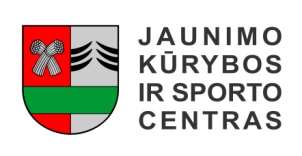 ŠAKIŲ RAJONO SAVIVALDYBĖS JAUNIMO KŪRYBOS IR SPORTO CENTRASBiudžetinė įstaiga, V. Kudirkos g. 64, LT-71124, tel. (8345) 60187, el. p. jksc@takas.lt Duomenys kaupiami ir saugomi Juridinių asmenų registre, kodas 190824054, PVM mokėtojo kodas LT100006169918          2018 03 26ŠAKIŲ R. BENDROJO UGDYMO MOKYKLŲ MOKINIŲ (9-12; KLASIŲ VAIKINŲ) TINKLINIO VARŽYBŲ REZULTATAIData: 2018 03 26Vieta: Šakių JKSCOrganizatorius: Šakių r. JKSCVaržybų dalyviai: 6 žaidėjai, 1 atsarginisApdovanojimai: komandos prizininkės apdovanojamos taurėmis, dalyviai medaliais.Varžybų vyr. teisėjas: Laimis Linertas, Šakių rajono savivaldybės jaunimo kūrybos ir sporto centro tinklinio mokytojas.Vaikinų komandų rezultatai:Finalinio etapo rezultatai Šakių  „Žiburio“ gimnazija (I komanda)                                           Šakių  „Žiburio“ gimnazija (I komanda)                     25:20Griškabūdžio gimnazija (I komanda)                                                                                          Šakių  „Žiburio“ gimnazija (I komanda)         I vieta                                                        25:21       Lukšių Vinco Grybo gimnazija (II komanda)                25:9                             Lukšių Vinco Grybo gimnazija (II komanda)    II vietaGelgaudiškio pagrindinė mokykla                                          Griškabūdžio gimnazija (I komanda)                                                   23:25                                Gelgaudiškio pagrindinė mokykla  IV vieta     III vieta                                        Gelgaudiškio pagrindinė mokykla  IV vieta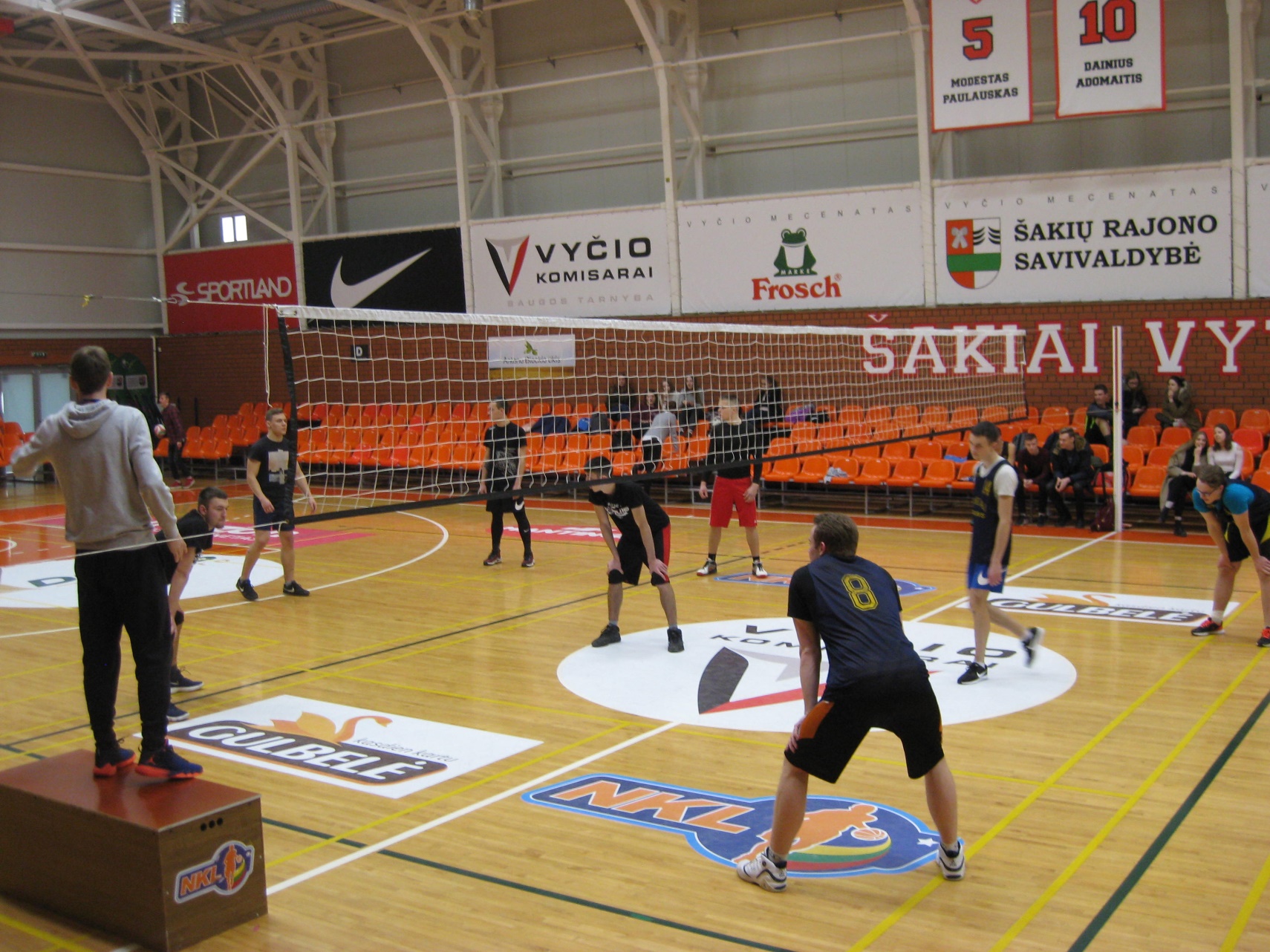 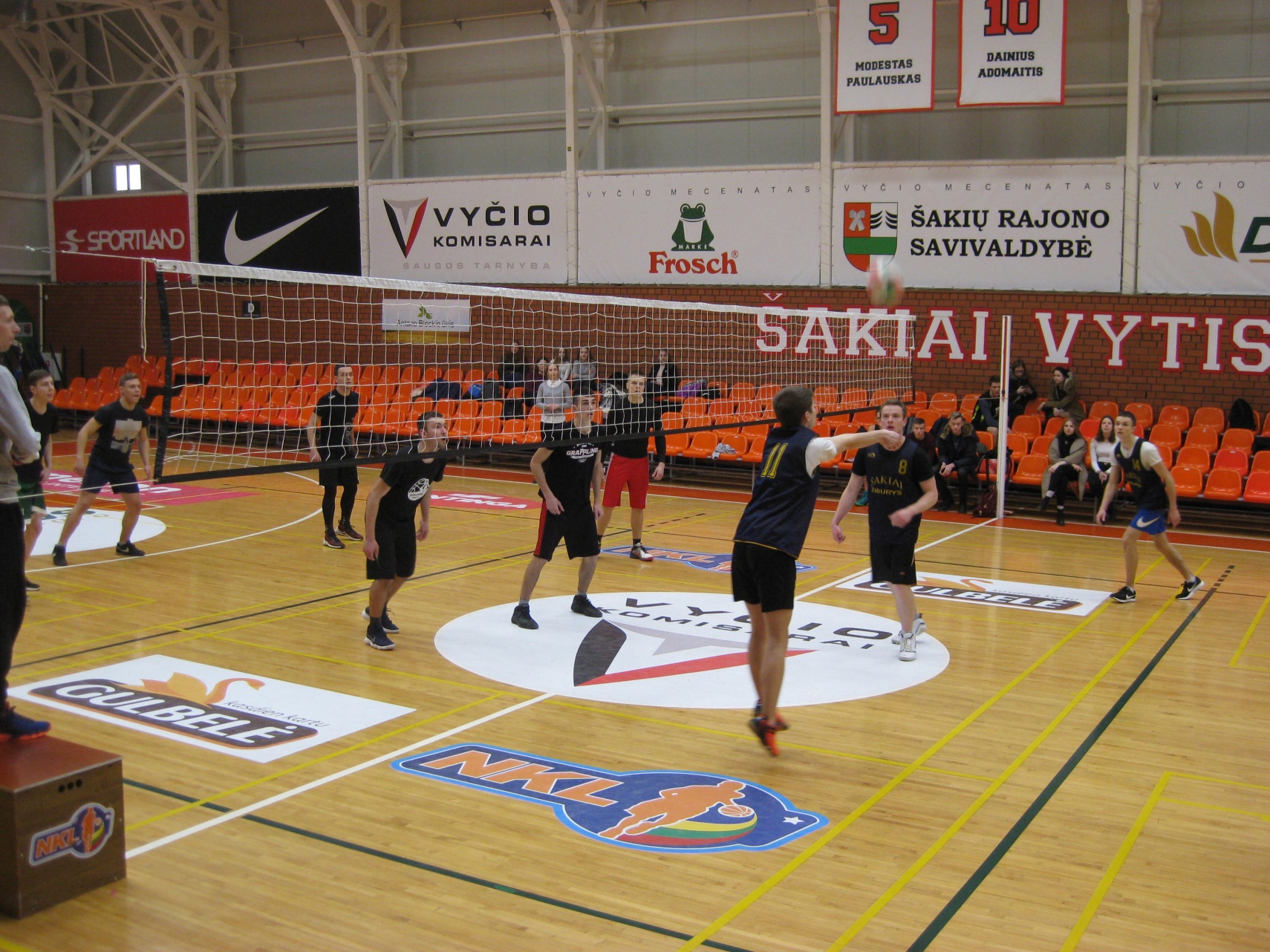 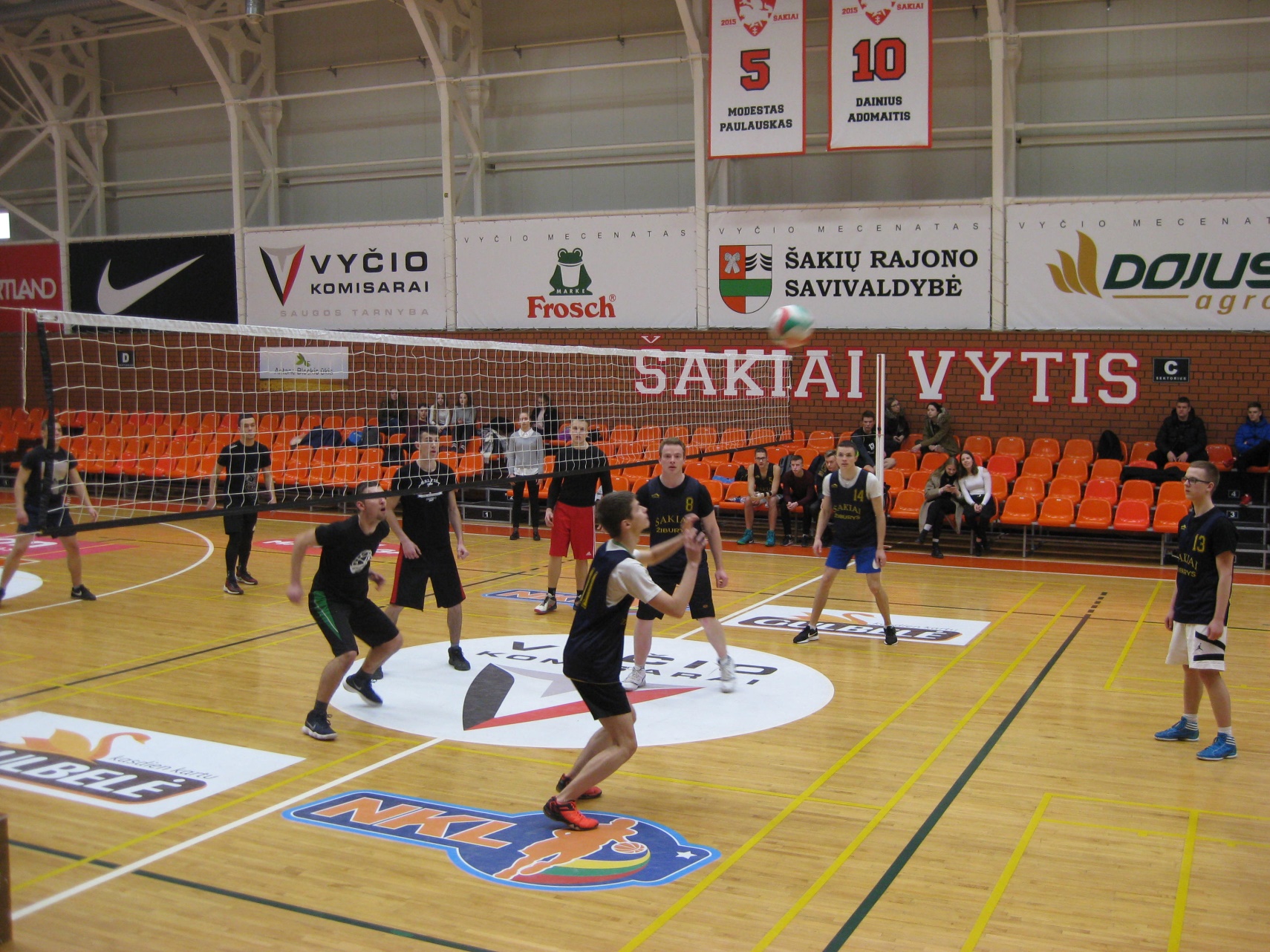 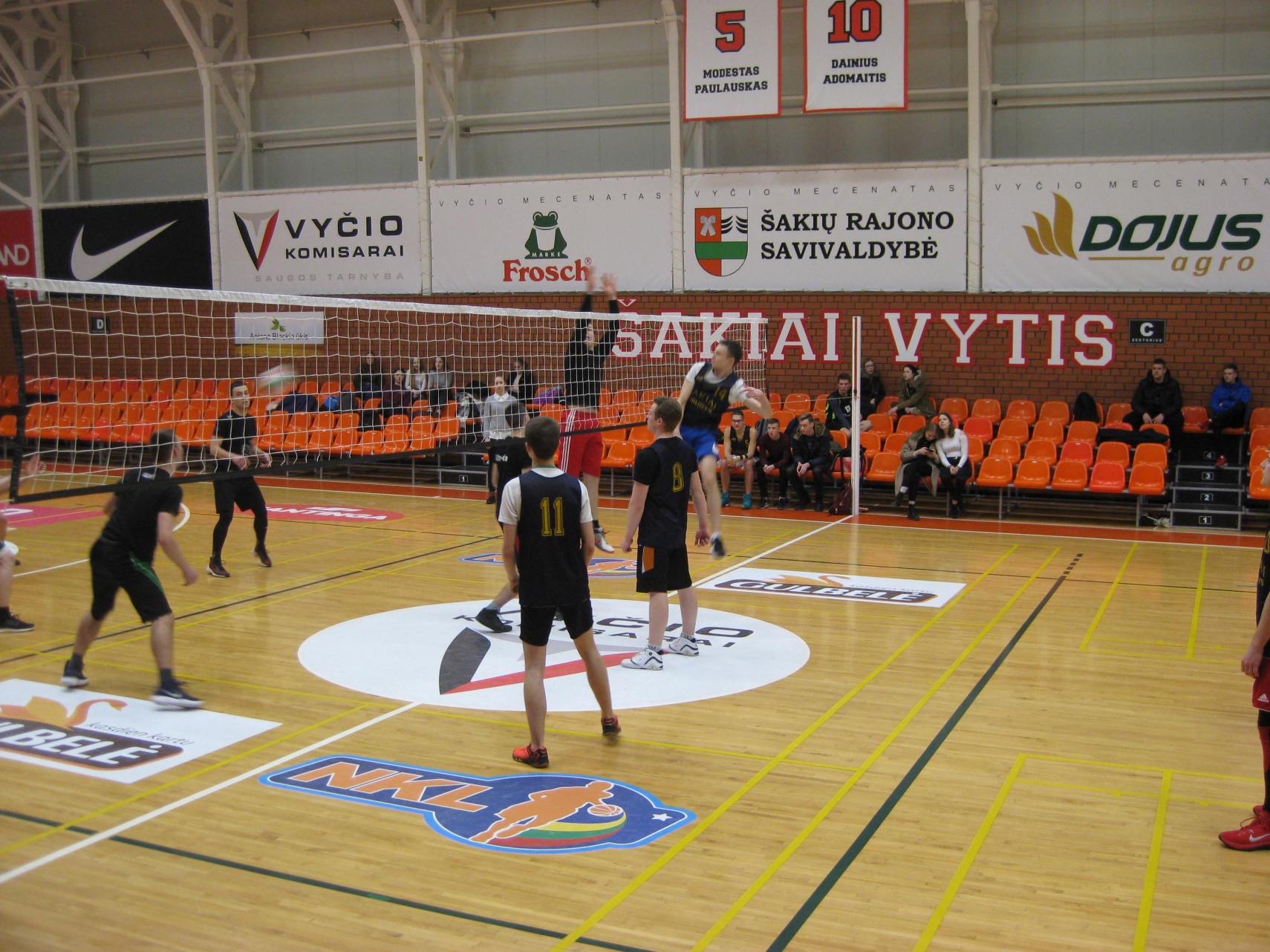 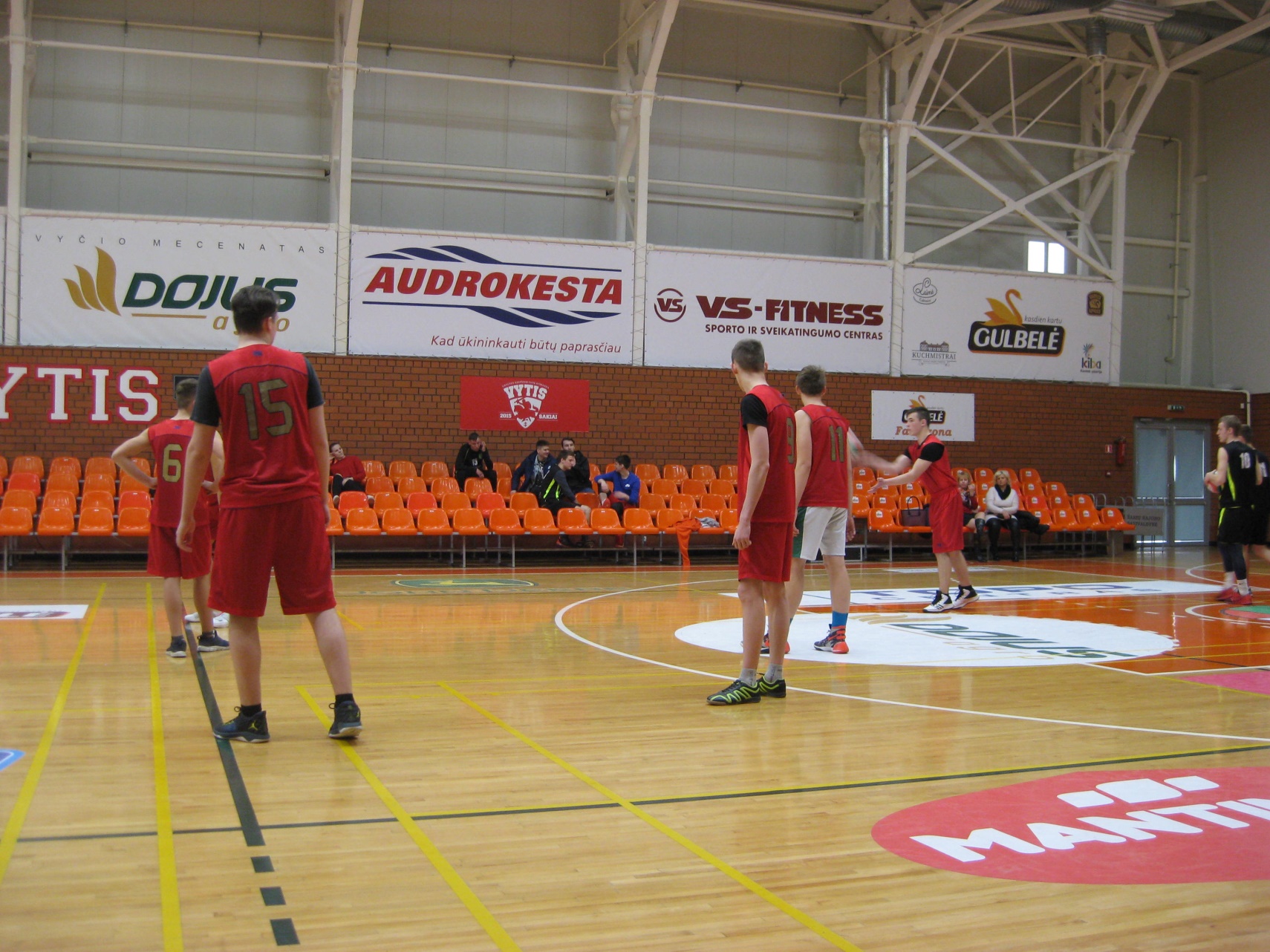 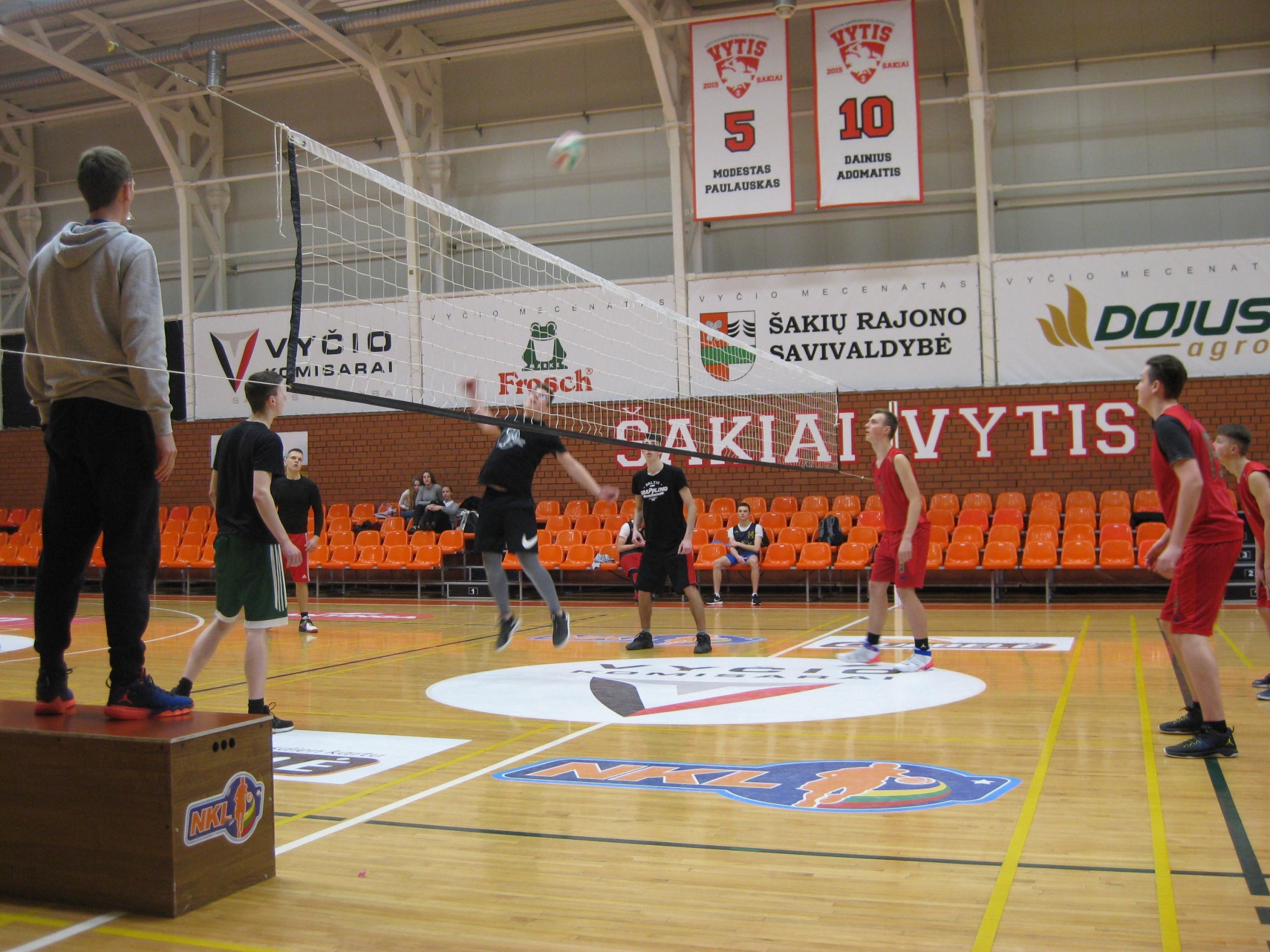 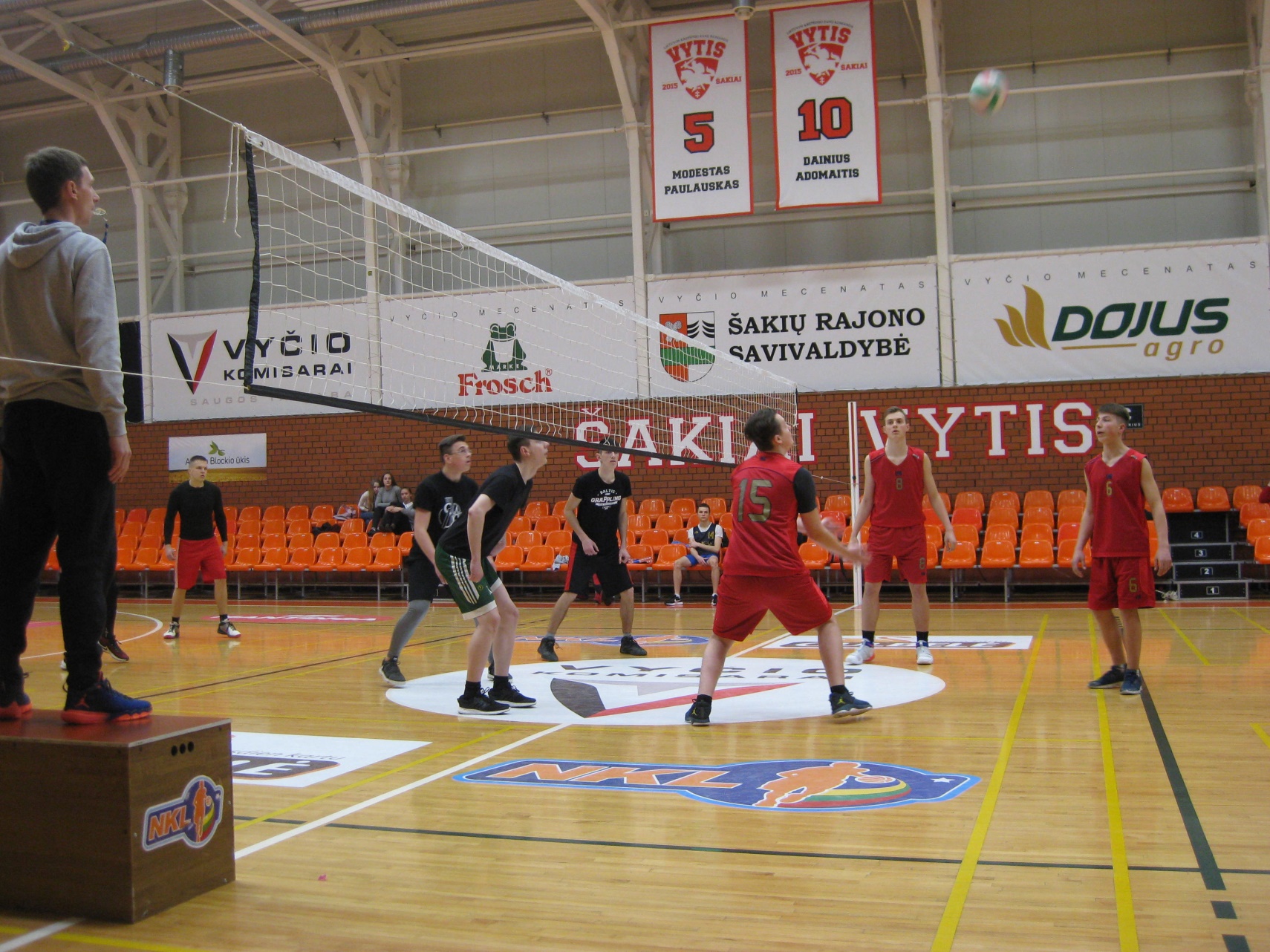 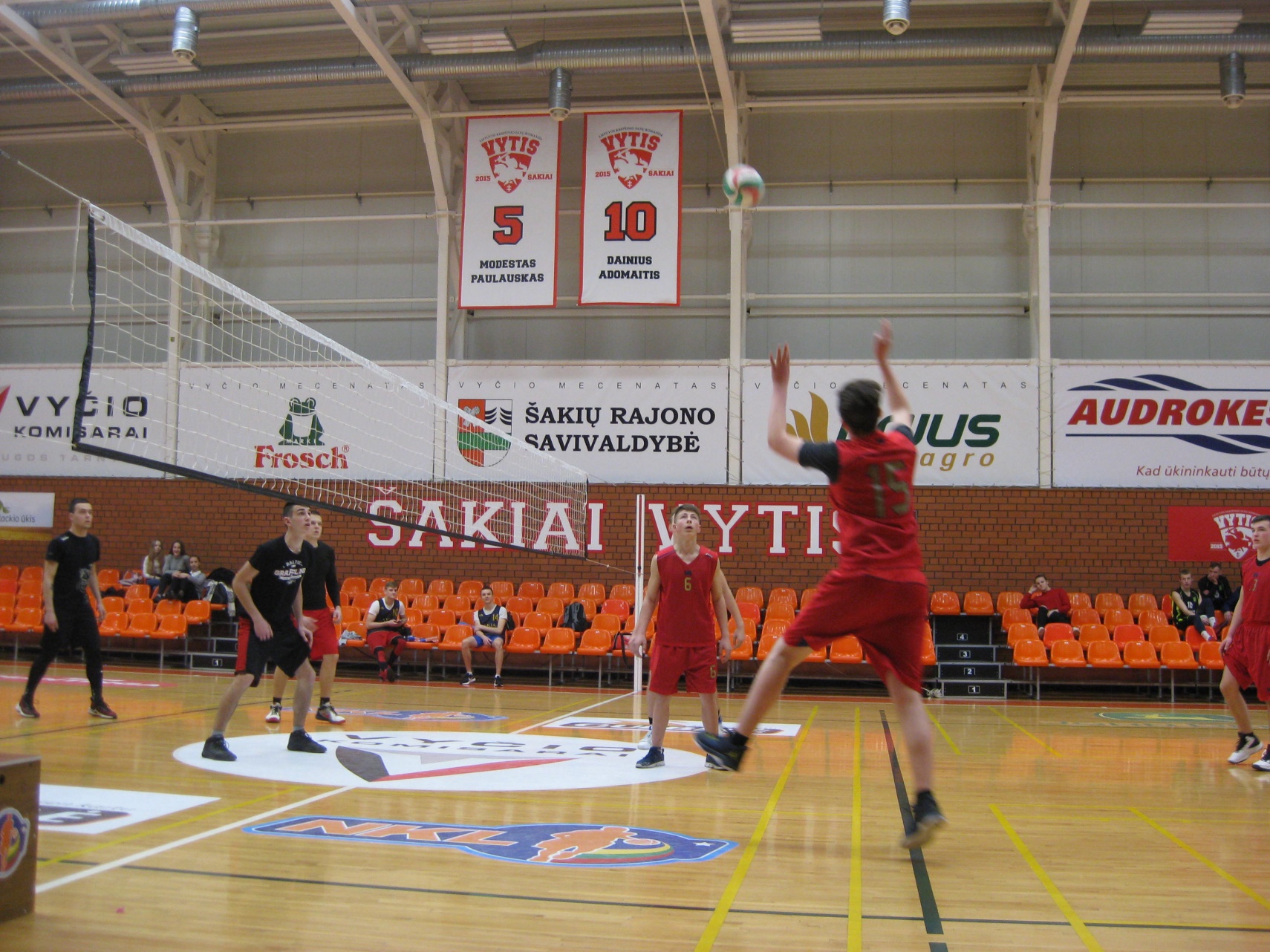 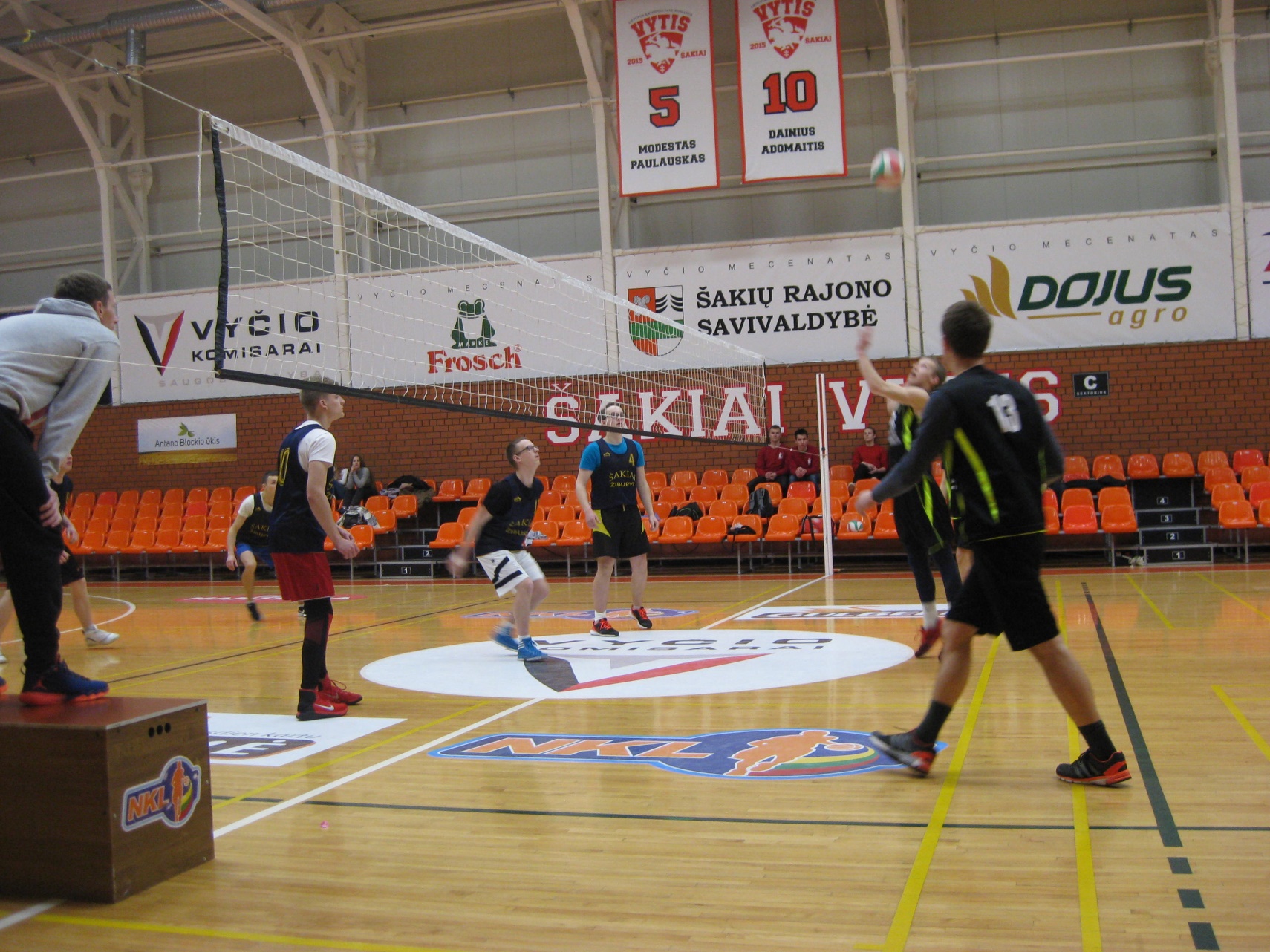 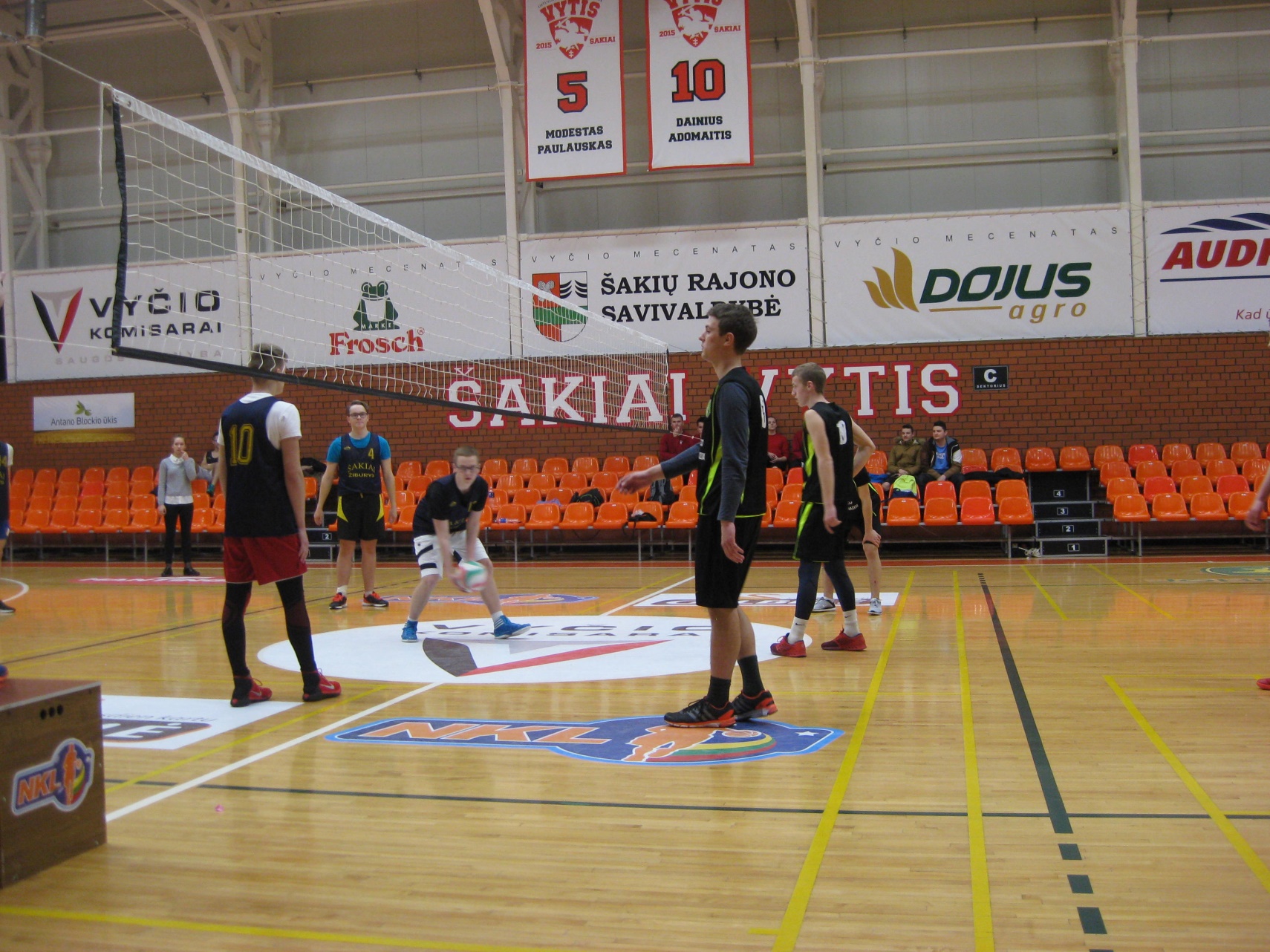 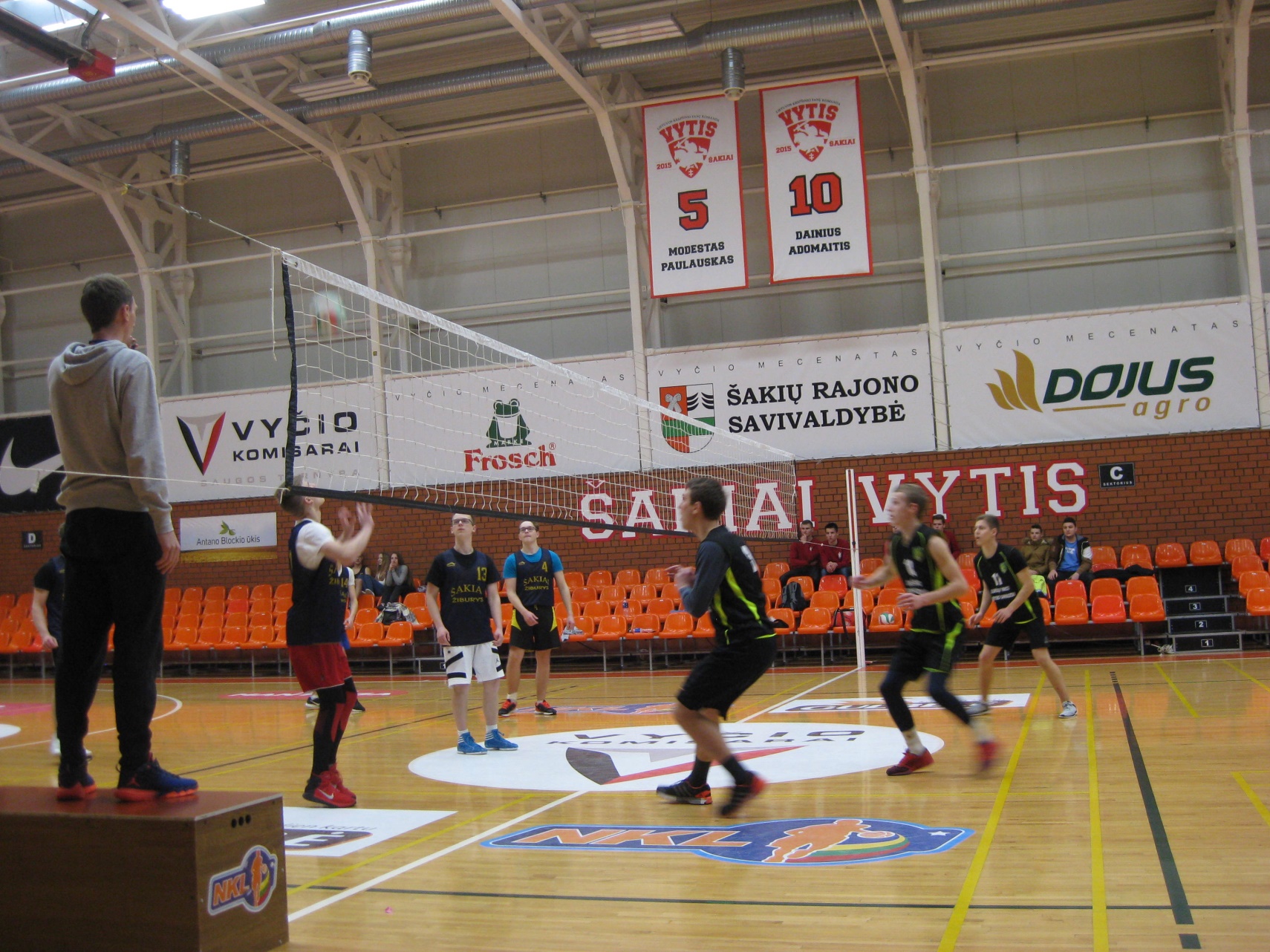 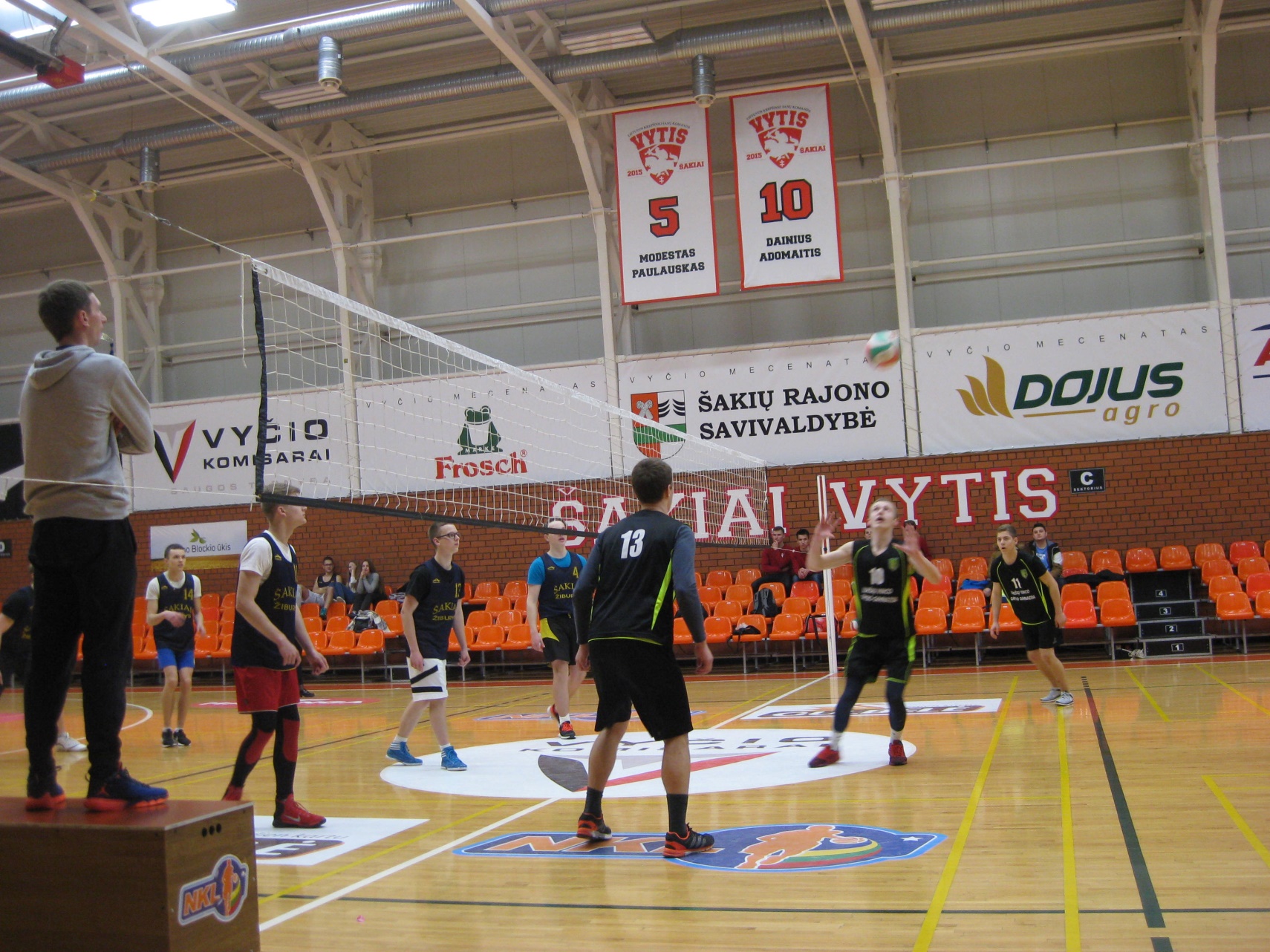 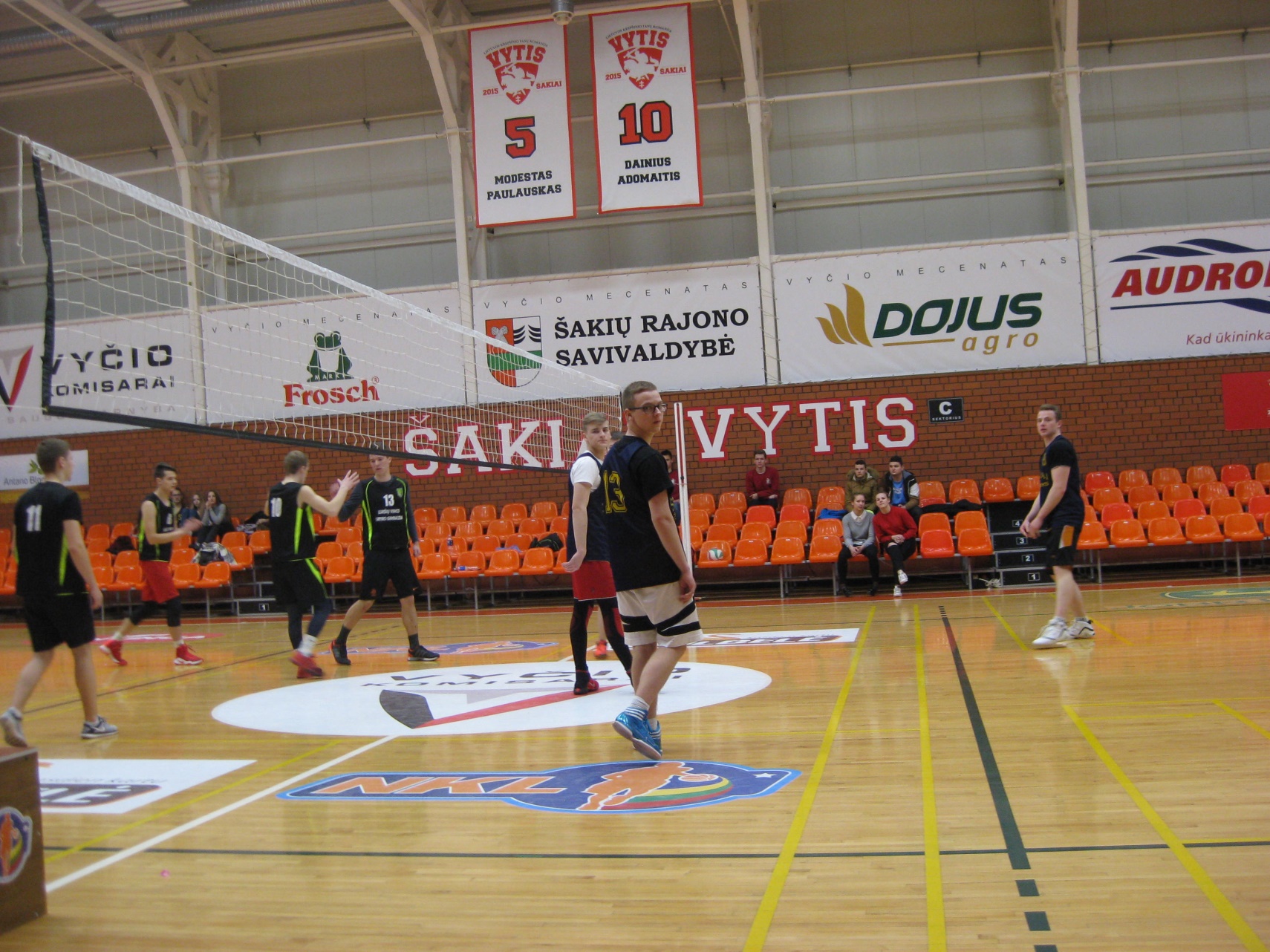 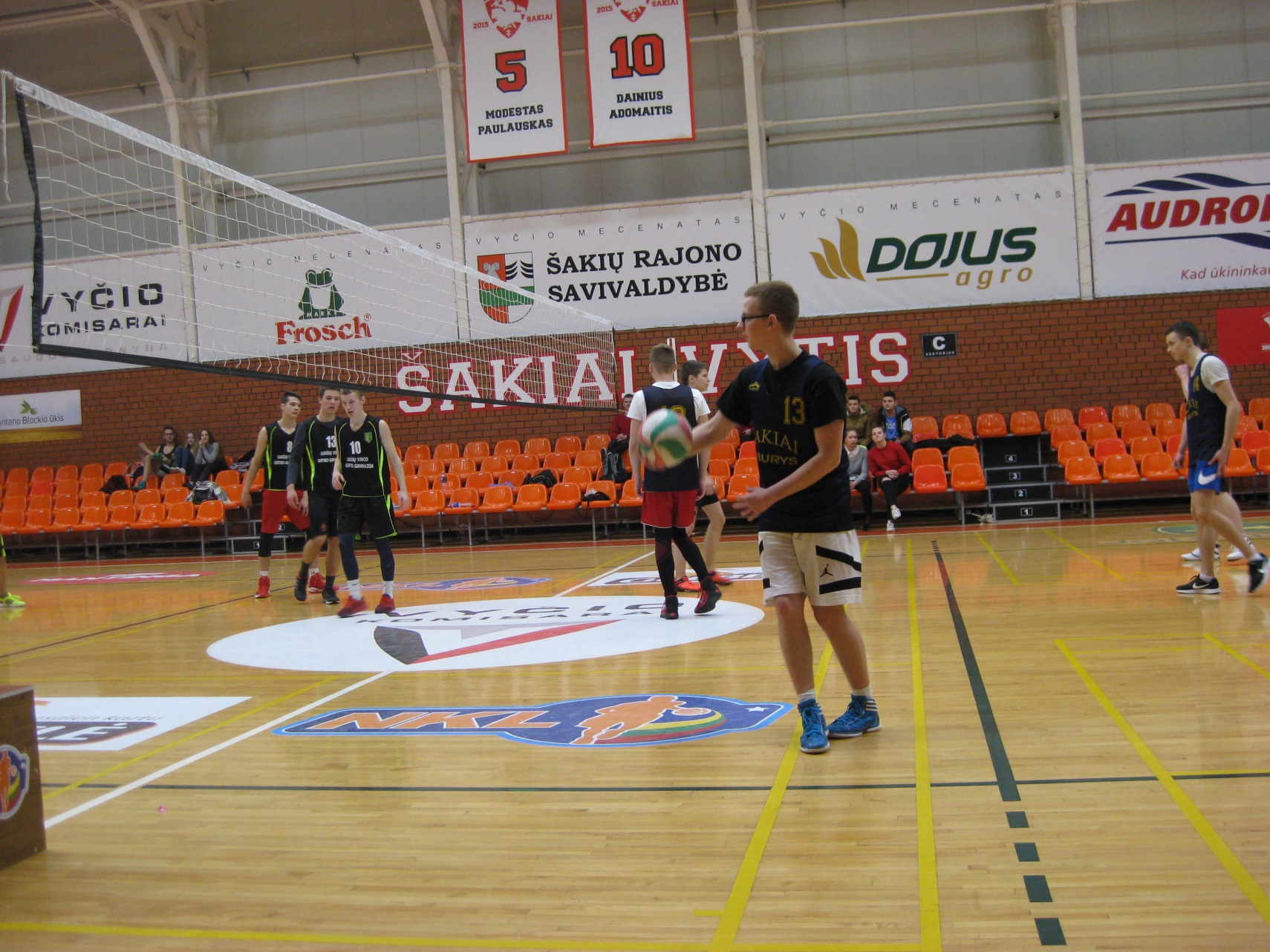 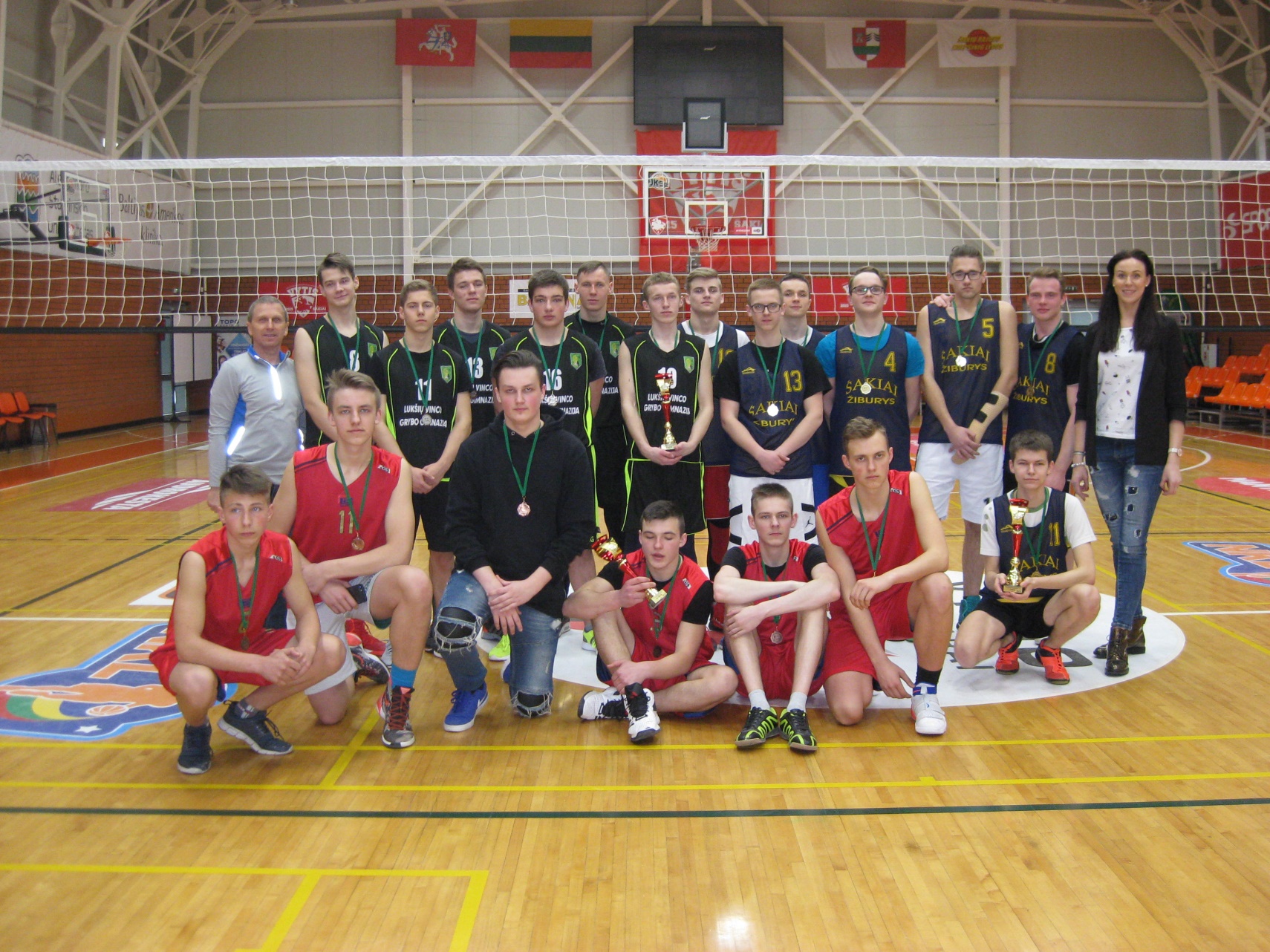 Rima MozūraitienėŠakių rajono Jaunimo kūrybos ir sporto centrodirektoriaus pavaduotojaTel./faks. (8 345) 60187El. paštas rima.mozuraitiene23@gmail.comEil.Nr.KOMANDA12345TAŠKAIVIETAI pogrupisI pogrupisI pogrupisI pogrupisI pogrupisI pogrupisI pogrupisI pogrupisI pogrupisI pogrupis1.Kidulių pagrindinė mokykla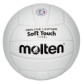 16:2116:21114:21121:1225III2.Griškabūdžio gimnazija (II komanda)21:16212:2117:21116:2115IV3. Lukšių Vinco Grybo gimnazija21:6221:12211:21121:827II4.Šakių  „Žiburio“ gimnazija (I komanda)21:14221:7221:11221:1128I5.Šakių  „Žiburio“ gimnazija (II komanda)12:21121:1628:21111:2115VII pogrupisII pogrupisII pogrupisII pogrupisII pogrupisII pogrupisII pogrupisII pogrupisII pogrupisII pogrupis1.Griškabūdžio gimnazija (I komanda)21:17221:17218:2115II2.Sintautų pagrindinė mokykla17:21121:13216:2114III3.Kriūkai17:21113:21121:1724IV4.Gelgaudiškio pagrindinė mokykla21:18221:16217:2115I